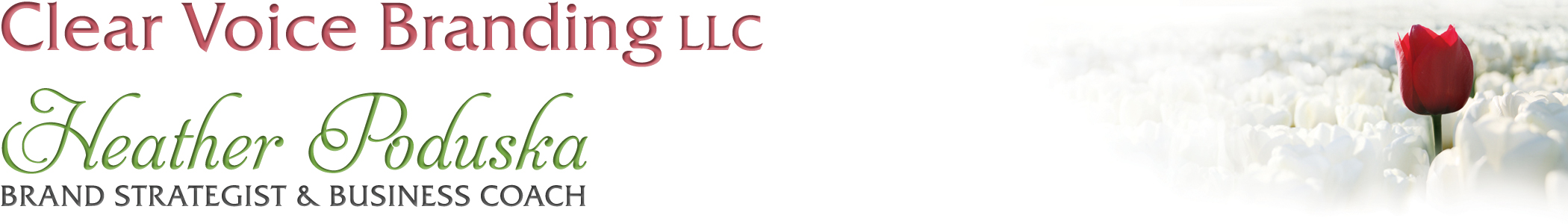 Filling Your Funnel